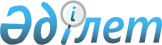 Еңбекшіқазақ ауданының әлеуметтік көмек көрсетудің, оның мөлшерлерін белгілеудің және мұқтаж азаматтардың жекелеген санаттарының тізбесін айқындаудың қағидаларын бекіту туралы
					
			Күшін жойған
			
			
		
					Алматы облысы Еңбекшіқазақ аудандық мәслихатының 2018 жылғы 23 ақпандағы № 24-9 шешімі. Алматы облысы Әділет департаментінде 2018 жылы 20 наурызда № 4583 болып тіркелді. Күші жойылды - Алматы облысы Еңбекшіқазақ аудандық мәслихатының 2023 жылғы 13 қазандағы № VIII-8-41 шешімімен
      Ескерту. Күші жойылды - Алматы облысы Еңбекшіқазақ аудандық мәслихатының 13.10.2023 № VIII-8-41 шешімімен (алғашқы ресми жарияланған күнінен кейін күнтізбелік он күн өткен соң қолданысқа енгізіледі).
      "Қазақстан Республикасындағы жергілікті мемлекеттік басқару және өзін-өзі басқару туралы" 2001 жылғы 23 қаңтардағы Қазақстан Республикасы Заңының 6-бабының 2-3 тармағына және "Әлеуметтік көмек көрсетудің, оның мөлшерлерін белгілеудің және мұқтаж азаматтардың жекелеген санаттарының тізбесін айқындаудың үлгілік қағидаларын бекіту туралы" 2013 жылғы 21 мамырдағы № 504 Қазақстан Республикасы Үкіметінің қаулысына сәйкес, Еңбекшіқазақ аудандық мәслихаты ШЕШІМ ҚАБЫЛДАДЫ:
      1. Осы шешімнің қосымшасына сәйкес Еңбекшіқазақ ауданының әлеуметтік көмек көрсетудің, оның мөлшерлерін белгілеудің және мұқтаж азаматтардың жекелеген санаттарының тізбесін айқындаудың қағидалары бекітілсін.
      2. Еңбекшіқазақ аудандық мәслихатының "Еңбекшіқазақ ауданының әлеуметтік көмек көрсетудің, оның мөлшерлерін белгілеудің және мұқтаж азаматтардың жекелеген санаттарының тізбесін айқындаудың қағидаларын бекіту туралы" 2017 жылғы 6 қарашадағы № 20-4 (Нормативтік құқықтық актілерді мемлекеттік тіркеу тізілімінде № 4390 тіркелген, 2017 жылдың 5 желтоқсанында Қазақстан Республикасы нормативтік құқықтық актілерінің эталондық бақылау банкінде жарияланған) шешімінің күші жойылды деп танылсын.
      3. Осы шешімнің орындалуын бақылау Еңбекшіқазақ аудандық мәслихаты аппаратының басшысы Джелдикбаева Айкерим Алчиновнаға жүктелсін.
      4. Осы шешім әділет органдарында мемлекеттік тіркелген күннен бастап күшіне енеді және алғашқы ресми жарияланған күнінен кейін күнтізбелік он күн өткен соң қолданысқа енгізіледі.
      Ескерту. Қосымша жаңа редакцияда – Алматы облысы Еңбекшіқазақ аудандық мәслихатының 11.02.2022 № 17-82 шешімімен (алғашқы ресми жарияланған күнінен кейін күнтізбелік он күн өткен соң қолданысқа енгізіледі). Еңбекшіқазақ ауданының әлеуметтiк көмек көрсетудің, оның мөлшерлерiн белгiлеудің және мұқтаж азаматтардың жекелеген санаттарының тiзбесiн айқындаудың қағидалары 1-тарау. Жалпы ережелер
      1. Осы әлеуметтiк көмек көрсетудің, оның мөлшерлерiн белгiлеудің және мұқтаж азаматтардың жекелеген санаттарының тiзбесiн айқындаудың қағидалары (бұдан әрi - Қағидалар) "Әлеуметтiк көмек көрсетудiң, оның мөлшерлерiн белгiлеудiң және мұқтаж азаматтардың жекелеген санаттарының тiзбесiн айқындаудың үлгiлiк қағидаларын бекіту туралы" 2013 жылғы 21 мамырдағы № 504 Қазақстан Республикасы Үкiметiнiң қаулысына (бұдан әрі – Үлгілік қағидалар) сәйкес әзірленді және әлеуметтiк көмек көрсетудің, оның мөлшерлерiн белгiлеудің және мұқтаж азаматтардың жекелеген санаттарының тiзбесiн айқындаудың тәртібін белгілейді.
      2. Осы Қағидаларда пайдаланылатын негiзгi терминдер мен ұғымдар:
      1) "Азаматтарға арналған үкiмет" мемлекеттiк корпорациясы (бұдан әрі – уәкілетті ұйым) – Қазақстан Республикасының заңнамасына сәйкес мемлекеттік қызметтерді, табиғи монополиялар субъектілерінің желілеріне қосуға арналған техникалық шарттарды беру жөніндегі қызметтерді және квазимемлекеттік сектор субъектілерінің қызметтерін көрсету, "бір терезе" қағидаты бойынша мемлекеттік қызметтерді, табиғи монополиялар субъектілерінің желілеріне қосуға арналған техникалық шарттарды беру жөніндегі қызметтерді, квазимемлекеттік сектор субъектілерінің қызметтерін көрсетуге өтініштер қабылдау және көрсетілетін қызметті алушыға олардың нәтижелерін беру жөніндегі жұмысты ұйымдастыру, сондай-ақ электрондық нысанда мемлекеттік қызметтер көрсетуді қамтамасыз ету үшін Қазақстан Республикасы Үкіметінің шешімі бойынша құрылған, жылжымайтын мүлікке құқықтарды оның орналасқан жері бойынша мемлекеттік тіркеуді жүзеге асыратын заңды тұлға;
      2) арнайы комиссия – өмірлік қиын жағдайдың туындауына байланысты әлеуметтік көмек көрсетуге үміткер адамның (отбасының) өтінішін қарау бойынша Алматы облысы Еңбекшіқазақ ауданының әкімінің шешімімен құрылатын комиссия;
      3) ең төмен күнкөрiс деңгейi – "Қазақстан Республикасының Стратегиялық жоспарлау және реформалар агенттігі Ұлттық статистика бюросының Алматы облысы бойынша департаменті" республикалық мемлекеттік мекемесі есептейтiн мөлшерi бойынша ең төмен тұтыну себетiнiң құнына тең, бiр адамға қажеттi ең төмен ақшалай кiрiс;
      4) мереке күндері – Қазақстан Республикасының ұлттық және мемлекеттік мереке күндері;
      5) отбасының (азаматтың) жан басына шаққандағы орташа табысы - отбасының жиынтық табысының айына отбасының әрбір мүшесіне келетін үлесі;
      6) өмiрдегі қиын жағдай - азаматтың тыныс-тiршiлiгiн объективтi түрде бұзатын, ол өз бетiнше еңсере алмайтын ахуал;
      7) уәкiлеттi орган – Еңбекшіқазақ ауданы әкімдігінің "Еңбекшіқазақ ауданының жұмыспен қамту және әлеуметтiк бағдарламалар бөлiмi" мемлекеттiк мекемесi;
      8) учаскелiк комиссия - әлеуметтiк көмек алуға өтiнiш бiлдiрген адамдардың (отбасылардың) материалдық жағдайына тексеру жүргiзу және қорытындылар дайындау үшiн қала, кент, ауылдық округ әкiмiнiң шешiмдерiмен құрылатын комиссия;
      9) шекті шама - әлеуметтік көмектің бекітілген ең жоғары мөлшері.
      3. Осы Қағидалардың мақсаттары үшін әлеуметтік көмек ретінде жергілікті атқарушы органмен мұқтаж азаматтардың жекелеген санаттарына өмірлік қиын жағдай туындаған жағдайда, сондай-ақ, мереке күндерге ақшалай нысанда көрсететін көмек түсініледі.
      4. Әлеуметтік көмек бір рет және (немесе) мерзімді (ай сайын) көрсетіледі.
      5. Қазақстан Республикасының "Қазақстан Республикасында мүгедектердi әлеуметтiк қорғау туралы" Заңының 16-бабында және Қазақстан Республикасының "Ардагерлер туралы" Заңының 10-бабының 2) тармақшасында, 11-бабының 2) тармақшасында, 12-бабының 2) тармақшасында және 13-бабының 2) тармақшасында көрсетілген адамдарға әлеуметтік көмек осы Қағидаларда көзделген тәртіппен көрсетіледі. 2- тарау. Әлеуметтік көмек көрсету, мұқтаж алушылардың жекелеген санаттарының тізбесін айқындау және әлеуметтік көмектің мөлшерлерін белгілеу тәртібі
      6. Мереке күндеріне әлеуметтік көмек бір рет ақшалай төлем түрінде келесі санаттағы азаматтарға көрсетіледі:
      1) 9 мамыр – Жеңіс Күні:
      Ұлы Отан соғысы кезеңінде, сондай-ақ бұрынғы Кеңестік Социалистік Республикалар Одағын (әрі қарай – бұрынғы КСР Одағы) қорғау бойынша басқа да ұрыс операциялары кезінде майдандағы армия мен флоттың құрамына кірген әскери бөлімдерде, штабтар мен мекемелерде қызмет өткерген әскери қызметшілер, Ұлы Отан соғысының партизандары мен астыртын әрекет етушілеріне – 1 000 000 ( бір миллион ) теңге мөлшерінде;
      Ұлы Отан соғысының мүгедектері, атап айтқанда Ұлы Отан соғысы кезеңінде майданда, ұрыс қимылдары аудандарында, майдан маңындағы теміржол учаскелеріндегі, қорғаныс шептерінің, әскери-теңіз базалары мен әуеайлақтардың құрылыс жайларында жаралануы, контузия алуы, мертігуі немесе ауруға шалдығуы салдарынан мүгедек болған майдандағы армия мен флоттың әскери қызметшілері, Ұлы Отан соғысының партизандары мен астыртын әрекет етушілері, сондай-ақ жұмысшылар мен қызметшілеріне – 1 000 000 (бір миллион) теңге мөлшерінде;
      1941 жылғы 22 маусым – 1945 жылғы 9 мамыр аралығында кемiнде алты ай жұмыс iстеген (қызмет өткерген) және Ұлы Отан соғысы жылдарында тылдағы қажырлы еңбегi мен мiнсiз әскери қызметі үшін бұрынғы КСР Одағының ордендерiмен және медальдарымен наградталған адамдарға – 26 (жиырма алты) айлық есептiк көрсеткiш мөлшерiнде; 
      1941 жылғы 22 маусым – 1945 жылғы 9 мамыр аралығында кемiнде алты ай жұмыс iстеген (қызмет өткерген) және Ұлы Отан соғысы жылдарында тылдағы қажырлы еңбегi мен мiнсiз әскери қызметі үшін бұрынғы КСР Одағының ордендерiмен және медальдарымен наградталмаған адамдарға – 26 (жиырма алты) айлық есептiк көрсеткiш мөлшерiнде; 
      Ұлы Отан соғысының қайтыс болған мүгедегінің немесе жеңілдіктер бойынша Ұлы Отан соғысының мүгедектеріне теңестірілген адамның екінші рет некеге тұрмаған жұбайы (зайыбы), сондай-ақ жалпы ауруға шалдығу, жұмыста мертігу және басқа да себептер (құқыққа қайшы келетіндерді қоспағанда) салдарынан мүгедек деп танылған, Ұлы Отан соғысының қайтыс болған қатысушысының, партизанның, астыртын әрекет етушінің, "Ленинградты қорғағаны үшін" медалімен немесе "Қоршаудағы Ленинград тұрғыны" белгісімен наградталған азаматтың екінші рет некеге тұрмаған жұбайына (зайыбы) – 26 (жиырма алты) айлық есептiк көрсеткiш мөлшерiнде;
      басқа мемлекеттердiң аумағындағы ұрыс қимылдарының ардагерлеріне бір рет – 26 (жиырма алты) айлық есептік көрсеткіш мөлшерінде;
      бұрынғы КСР Одағын қорғау, әскери қызметтiң өзге де мiндеттерiн басқа кезеңдерде атқару кезiнде жаралануы, контузия алуы, мертігуі салдарынан немесе майданда болуына байланысты, сондай-ақ Ауғанстанда немесе ұрыс қимылдары жүргiзiлген басқа да мемлекеттерде әскери қызметiн өткеру кезiнде ауруға шалдығуы салдарынан мүгедек болған әскери қызметшiлеріне – 26 (жиырма алты) айлық есептік көрсеткіш мөлшерінде;
      Ауғанстандағы немесе ұрыс қимылдары жүргiзiлген басқа да мемлекеттердегi ұрыс қимылдары кезiнде жаралануы, контузия алуы, мертігуі, ауруға шалдығуы салдарынан қаза тапқан (хабар-ошарсыз кеткен) немесе қайтыс болған әскери қызметшiлердiң отбасыларына – 26 (жиырма алты) айлық есептік көрсеткіш мөлшерінде;
      Тәжікстан-Ауғанстан учаскесіндегі Тәуелсіз Мемлекеттер Достастығының шекарасын қорғауды күшейту жөніндегі мемлекет аралық шарттар мен келісімдерге сәйкес міндеттерін орындаған Қазақстан Республикасының әскери қызметшілеріне – 26 (жиырма алты) айлық есептік көрсеткіш мөлшерінде;
      Ирактағы халықаралық бітімгершілік операцияға бітімгерлер ретінде қатысқан Қазақстан Республикасының әскери қызметшілеріне – 26 (жиырма алты) айлық есептік көрсеткіш мөлшерінде;
      Таулы Қарабахтағы этносаралық қақтығысты реттеуге қатысқан әскери қызметшілер, сондай-ақ бұрынғы КСР Одағы ішкі істер және мемлекеттік қауіпсіздік органдарының басшы және қатардағы құрамының адамдарына – 26 (жиырма алты) айлық есептік көрсеткіш мөлшерінде.
      1986-1987 жылдары Чернобыль атом электр станциясындағы апаттың салдарларын жоюға қатысқан адамдарға – 26 (жиырма алты) айлық есептік көрсеткіш мөлшерінде;
      Чернобыль атом электр станциясындағы апаттың салдарынан мүгедек болған адамдарға - 26 (жиырма алты) айлық есептік көрсеткіш мөлшерінде;
      ядролық сынақтарға тiкелей қатысқан адамдарға – 26 (жиырма алты) айлық есептік көрсеткіш мөлшерінде;
      ядролық сынақтардың салдарынан мүгедек болған адамдарға – 26 (жиырма алты) айлық есептік көрсеткіш мөлшерінде.
      7. Өмірлік қиын жағдайда тап болған мұқтаж азаматтардың жекелеген санаттарына әлеуметтік көмек бір рет және (немесе) мерзімді (ай сайын) көрсетіледі:
      1) өмірлік қиын жағдайға тап болған мұқтаж азаматтарға (отбасыларға) ең төменгі күнкөріс деңгейі мөлшерінің бір еселік мөлшерінен аспайтын жан басына шаққандағы орташа табысы есепке алынып, 15 (он бес) айлық есептік көрсеткіш мөлшерінде біржолғы төлем мынадай негіздер бойынша:
      жетімдік; ата-ана қамқорлығының болмауы; кәмелетке толмағандардың қадағалаусыз қалуы, оның ішінде девиантты мінез-құлық; туғаннан бастап үш жасқа дейінгі балалардың ерте психофизикалық даму мүмкіндіктерінің шектелуі; дене бітімі және (немесе) ақыл-ой мүмкіндіктеріне байланысты организм функцияларының тұрақты бұзылуы; әлеуметтік мәні бар аурулардың және айналадағыларға қауіп төндіретін аурулардың салдарынан тыныс-тіршілігінің шектелуі; жасының егде тартуына байланысты, бұрынғы ауруы және (немесе) мүгедектігі салдарынан өзіне-өзі күтім жасай алмауы; әлеуметтік бейімсіздікке және әлеуметтік депривацияға алып келген қатыгездікпен қарау; баспанасыздық (белгілі бір тұрғылықты жері жоқ адамдар); бас бостандығынан айыру орындарынан босатылуы; пробация қызметінің есебінде болу; кәмелетке толмағандардың арнаулы білім беру ұйымдарында, ерекше режимде ұстайтын білім беру ұйымдарында болуы;
      2) табиғи зілзаланың немесе өрттің салдарынан зардап шеккен азаматтарға (отбасыларға) біржолғы әлеуметтік көмек облыс бойынша ең төменгі күнкөріс деңгейі мөлшерінің бір еселік мөлшерінен аспайтын жан басына шаққандағы орташа табысы есепке алынып: 
      азаматқа (отбасына) не оның мүлкіне зиян келтірілген жағдайда бір рет 200 (екі жүз) айлық есептік көрсеткіш мөлшерінде;
      3) өмірлік қиын жағдайда, оның ішінде әлеуметтік мәні бар аурулардың және айналадағыларға қауіп төндіретін аурулардың салдарынан тыныс-тіршілігінің шектелуі деп танылған азаматтар (отбасы):
      туберкулез ауруымен диспансерлік есепте тұрған адамдарға әлеуметтік көмек жан басына шаққандағы орташа табысы есепке алынбай, ай сайын 5 (бес) айлық есептік көрсеткіш мөлшерінде;
      адамның иммунитет тапшылығы вирусын жұқтырған балалардың ата-аналарына немесе өзге де заңды өкілдеріне әлеуметтік көмек ай сайын жан басына шаққандағы орташа табысы есепке алынбай, тиісті қаржы жылына арналған республикалық бюджет туралы Қазақстан Республикасының Заңында белгіленген ең төмен күнкөріс деңгейінің 2 (екі) еселенген мөлшерінде;
      4) жан басына шаққандағы орташа табысы облыс бойынша ең төменгі күнкөріс деңгейіне еселік мөлшерінің жетпіс пайыздық мөлшерінен аспайтын, балалары мектепке дейінгі білім беру ұйымдарында тәрбиеленетін және оқитын отбасыларға - ай сайын 5 (бес) айлық есептік көрсеткіш мөлшерінде:
      8. Әлеуметтік көмек көрсету тәртібі көрсетілетін әлеуметтік көмекті тоқтату және қайтару үшін негіздер Үлгілік қағидаларға сәйкес айқындалады.
      9. Мереке күндеріне әлеуметтік көмек алушылардан өтініштер талап етілмей, уәкілетті ұйымның не өзге де ұйымдардың ұсынымы бойынша жергілікті атқарушы орган бекітетін тізім бойынша көрсетіледі.
      10. Әлеуметтік көмек ұсынуға шығыстарды қаржыландыру ауданның бюджетінде көзделген ағымдағы қаржы жылына арналған қаражат шегінде жүргізіледі.
      11. Әлеуметтік көмек ақшалай нысанда екінші деңгейдегі банктер немесе банктік операциялардың тиісті түрлеріне лицензиялары бар ұйымдар арқылы алушылардың шоттарына аудару жолымен көрсетіледі.
      12. Артық төленген сомалар ерiктi немесе Қазақстан Республикасының азаматтық заңнамасында белгiленген тәртiппен қайтаруға жатады. 3-тарау. Қорытынды ереже
      13. Әлеуметтiк көмек көрсету мониторингi мен есепке алуды уәкiлеттi орган "Е-Собес" автоматтандырылған ақпараттық жүйесiнiң дерекқорларын пайдалана отырып жүргiзедi.
					© 2012. Қазақстан Республикасы Әділет министрлігінің «Қазақстан Республикасының Заңнама және құқықтық ақпарат институты» ШЖҚ РМК
				
      Еңбекшіқазақ аудандық мәслихатының

      сессия төрағасы 

Г. Кураметова

      Еңбекшіқазақ аудандық мәслихатының хатшысы 

Б. Ахметов
Еңбекшіқазақ ауданы мәслихатының 2018 жылғы "23" ақпандағы № 24-9 шешіміне қосымша